LEY	8318(Con las modificatorias de la Ley 10.650)Conservación y manejo de suelos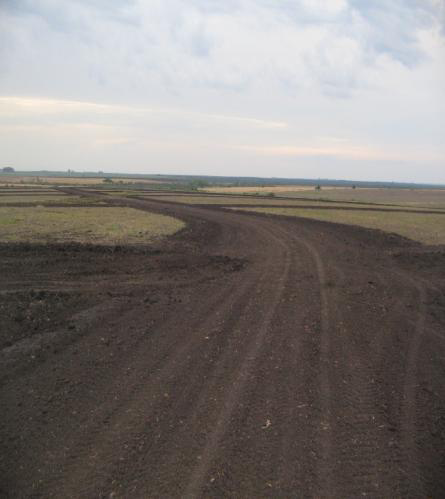 —2021—LEY  8318
  (Con las modificatorias de la Ley 10.650)DOCUMENTACIÓN A PRESENTAR 1.-Certificado de dominio (formulario A)2.-Último recibo de pago del impuesto inmobiliario rural y libre deuda de ATER 3.-Visación Digital del plan presentado por parte del Colegio de Profesionales de la Agronomía de la Provincia de Entre Ríos. (ver instructivo adjunto para su autogestión)4.-Certificación final de obra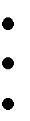 ANEXO I (60%)ANEXO II  de acuerdo a la planificaciónANEXO III de acuerdo a la planificación5.- Análisis de suelo de lote testigo en ANEXO I Y II. (Opcional)Aclaración: La modificación en las condiciones de presentación responde a la situación de aislamiento social, preventivo y obligatorio una medida excepcional ante el contexto de emergencia sanitaria. Para acceder a los beneficios impositivos el contribuyente debe tener los impuestos provinciales al día según lo dispuesto por resolución Nro. 124/13 ATERLEY 8.318
(Con las modificatorias de la Ley 10.650)PLAN DE MANEJO Y CONSERVACIÓN DE SUELOSSOLICITANTE:Apellido y nombres: .................................................................................................................Razón Social: ...........................................................................................................................Domicilio: ..........................................................................CPA:..............................................Localidad/Distrito/Departamento:.............................................................................................Documento de identidad: ....................................tipo...............................................................Teléfono: ...................................................................................................................................Correo electrónico: ……………………………………………………………………………Parcelas afectadas por el plan de manejo y conservación (La totalidad de las parcelas del establecimiento)(Borrar celdas que no se usen)Constituye Grupo Asociativo (Cooperativa, CREA, Giser, Cambio Rural, Consorcio Caminero, Grupo Asociado para Manejo de Cuencas, Regantes etc.): Si NoEspecifique:Aclaración: Esta página completa con sus datos deberá adjuntarse además al sistema de Autogestión del COPAERAdjuntar aquí la página descargada con la visación y firma electrónica entregada por COPAER https://copaer.org.ar/gestion_copaer/matriculados/OBLIGACIONES CONTRAIDAS POR EL CONTRIBUYENTE DECLARACIÓN JURADA (Art. N° 11-Ley 8318)“Me comprometo a cumplir con todas y cada una de las obligaciones emergentes de la precitada normativa legal del Decreto 2877 y las Resoluciones que dicte la Dirección General de Recursos Naturales”“Autorizo las inspecciones de los trabajos que la Autoridad de Aplicación (Dirección General de Recursos Naturales) disponga, de acuerdo al Art. 4° de la ley 8318, como así también a mantener en buenas condiciones de uso y funcionamiento las obras o prácticas para las que se concedió el estímulo.”Firma del contribuyente: ......................................................................................................Aclaración:  ...........................................................................................................................A los efectos de integrar la presente declaración jurada se transcribe el artículo 18° de la Ley N°8318.“Los titulares de los beneficios acordados por el régimen de la presente Ley, deberán mantener en buenas condiciones de uso y funcionamiento de las obras o prácticas para las que se concedió el estímulo, salvo razones de fuerza mayor o caso fortuito. Tal obligación deberá mantenerse por un plazo igual al de la vigencia de la obra o práctica fijada por el Organismo de Aplicación.Cuando por caso fortuito o fuerza mayor se interrumpiera el proceso de recuperación de suelos, el beneficiario comunicará fehacientemente esta situación a la Dirección General de Recursos Naturales, quien resolverá la presentación de un nuevo plan que contemple las contingencias que afectaron el predio”ES PROPIETARIO DEL ESTADO PROVINCIAL DE ENTRE RIOSFORMULARIO A – Para Inscripciones ART. 15 LEY 8.318 SOLUCITUD DE CERTIFICACIONES E INFORMESMatricula N°: N° de Entrada:Objeto:Propietario:Inmuebles:Inscripciones:FORM. AN° DE ENTRADA	Firma y sello de entradaObservacionesFirma y selloCertificaciones e InformesRegistro de la Propiedad Inmueble de:CROQUIS DEL ESTABLECIMIENTO IDENTIFICANDO LAS PARCELASSe debe enviar archivo *.kmz o *.shp 	Coordenadas de la entrada			Coordenadas del centroide…………………………………………..(Firma y aclaración o sello)CROQUIS DE UBICACIÓN DETALLADA DEL ESTABLECIMIENTO, INDICANDO REFERENCIAS Y ACCESOS.Se debe enviar archivo *.kmz o *.shp …………………………………………………(Firma y aclaración o sello)ANEXO IINFORMACIÓN TÉCNICAMemoria descriptiva: descripción de la situación sin proyecto; resultados esperados con el proyecto.Identificación del establecimiento de la zona eclógica económicaInventario de los suelos presentes: identificación de parcelasMapa topográfico del establecimiento (Se debe enviar archivo *.kmz o *.shp) Análisis de suelo por laboratorio habilitado en un lote testigo de la sistematización y la rotación (no obligatorio en esta convocatoria)Uso obligatorio de la ecuación USLE/RUSLE para determinar pérdida de suelo actual y propuesta.  Se recomienda usar Herramienta para calcular la pérdida del suelo: https://inta.gob.ar/archivos/herramienta-para-calcular-perdida-de-suelo-en-argentina/at_download/file/viewCapacidad de uso de las tierras. Mencionar limitantes principalesSuperposición de 2 (DOS) croquis:		a) uso actual del suelo						b) uso proyectado del sueloImportante: A partir de 2021 se deberá consignar en el informe anual análisis de nutrimentos (N: Anual; P y M.O: bienal).Todos los croquis, esquemas y mapas deben tener su correspondiente Rosa de los Vientos (línea N- S)PLANIFICACIÓN PROYECTADAManejo conservacionista proyectado del establecimiento en su totalidadTipo de labranza, Tratamiento del rastrojo, Siembra directa, 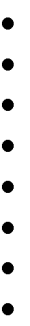 Balance de nutrientes (no obligatorio en esta convocatoria),Fertilizaciones,Rotaciones agrícolas-ganaderas, Cultivos en Contorno, Cultivos de cobertura, Cultivos de Servicio, etcDrenaje,Otras prácticas conservacionistas que se consideren relevantes.CERTIFICADO FINAL DE OBRA1.- Contribuyente:Apellido: .............................................................................Nombres: ............................................................................Documento de identidad: ...........................Tipo: ...............Fecha de finalización de obras: .............................................................(Firma)2.-Profesional:Apellido: ................................................................................Nombres: ................................................................................Documento de identidad: ............................Tipo................. Matricula COPAER:........................................................................(Firma y aclaración o sello)3.-Obras de sistematización de suelos:Superficie total de lotes sistematizados al ingreso del plan:................................ Superficie total de lotes sistematizados durante la planificación:....................... Largo total de terrazas construidas:.....................................................................Largo total de canales artificiales construidos:...................................................IDENTIFICACION DE LOS LOTES SISTEMATIZADOS A ESCALA(Terrazas con gradientes y desagües empastados)(Borrar celdas que no se usen)Longitud total de terrazas y canales artificiales solamente:Características de las terrazas Describir detalladamente el método de construcción (implementos y tareas), indicar áreas de aportes de la sistematización.  (Tachar lo que no corresponda)Base: ancha- cultivable,  no cultivable, angosta no cultivable. Diseño: paralelizadas – no paralelizadas.Pendiente interna: _____ %Características de los desagües: (Tachar lo que no corresponda)Tipo: artificial–	naturalForma: parabólico –  trapezoidal –triangular  Pendiente de los desagües: natural –  corregida. DetallarPrevé construir disipadores de energía: SI	NO.  DetallarFecha de construcción de los canales, método de construcción.Descripción de la cobertura vegetal de los canales (porcentaje, especies empleadas, etc.)Análisis de la micro-cuenca en relación al lote/s: Detallar posibles lugares y caudales de entrada de excedentes hídricos al lote/s, indicar lugares y caudales de salida.Descripción de los caminos internos del lote/s: Detallar si se re-diseñaron en base a la sistematización.LINEAS EN CONTORNOIdentificación de los lotes en líneas de contorno a escala Lote n°	Partida N°	N° plano	Superficie del loteLongitud total de las terrazas:CONTROL DE CÁRCAVAS: CERTIFICADO FINAL DE OBRASParcelas involucr.	N°partida	SuperficieafectadaCroquis a escala de la obra: Se deben enviar archivos vectoriales *.kmz o *.shp PRÁCTICA DE DRENAJEUSO PROYECTADO O PLANIFICADO DE CADA LOTE (8 AÑOS)SI EL USO PROYECTADO ES LA SIEMBRA DIRECTA POR 5 AÑOS(Indicar rotación)Anexar Balance de Nutrientes (opcional)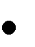 Anexar plan de fertilización por lote y cultivoSI EL USO PROYECTADO ES UN PCPA A 8 AÑOS(Indicar rotación)A Ñ O SAnexar Balance de Nutrientes (opcional)Anexar plan de fertilización por lote y cultivoPLANO DE DISEÑO DE LA/S OBRA/S                Se debe enviar archivo *.kmz o *.shp ANEXO IISI EL USO PROYECTADO ES LA IMPLANTACIÓN DE PRADERAS PERMANENTESINFORMACIÓN TÉCNICAIdentificación del establecimiento de la zona ecológica-económica. 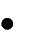  Inventario de suelos presentes: identificación de parcelas.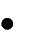 N° de RenspaMapa topográfico del establecimiento.Capacidad de uso de las tierras. Mencionar las limitantes principales.Superposición de croquis:	a) uso actual del suelob) uso proyectado del sueloSI EL USO PROYECTADO ES LA IMPLANTACIÓN DE PRADERAS PERMANENTESPLANIFICACIÓN PROYECTADAIndicar:Desmalezado químico o mecánico, Fertilizaciones posteriores a la implantación, Inter-siembras,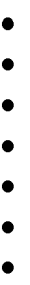 Número de lotes, Tamaño de los lotes, Manejo de las clausurasOtras prácticas que considere importante mencionarINFORMACIÓN TÉCNICA VETERINARIAPLANIFICACIÓN GANADERA PROYECTADAIndicar:Plan sanitario, Manejo Reproductivo, Selección,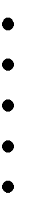 Tactos,Otras prácticas consideras importantesTÉCNICASYPRÁCTICASDEMANEJOSILVOPASTORILPLANIFICACIÓN PROYECTADAMétodo de pastoreo Cantidad de aguadasCarga Animal Promedio(Cab./ha./año)Anexar acciones de manejo a seguir. Incluye producción ganadera esperada, manejo del monte,etc.INFORMACIÓN TÉCNICA VETERINARIAPLANIFICACIÓN  GANADERA PROYECTADAIndicar:Plan sanitario, 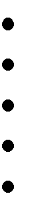 Manejo Reproductivo, Selección,Tactos,Otras prácticas consideras importantesLey 10.650Art. 4º - Sustitúyase el Artículo 12º de la Ley Nº 8.318 por el siguiente:"Establécense las siguientes exenciones parciales y temporales en el pago del Impuesto Inmobiliario Rural, de acuerdo a las prácticas que se realicen:a) Prácticas permanentes: exención o reducción del Impuesto Inmobiliario Provincial hasta un máximo del setenta por ciento (70%) del impuesto determinado, sobre superficie afectada con este tipo de prácticas durante un plazo no mayor a ocho (8) años y siempre que las prácticas se mantengan durante ese período.b) Prácticas semipermanentes: exención o reducción del Impuesto Inmobiliario Provincial hasta un máximo del cincuenta por ciento (50%) del impuesto determinado, sobre superficie afectada con este tipo de prácticas, por un plazo de dos (2) a cinco (5) años y siempre que las prácticas se mantengan durante dicho período.c) Prácticas anuales: exención o reducción del Impuesto Inmobiliario Provincial hasta un máximo del cincuenta por ciento (50%) del impuesto determinado, sobre la superficie afectada con este tipo de prácticas, por un plazo no mayor de dos (2) años y siempre que la práctica se mantenga por dicho lapso.El porcentaje de exención que se determine en las prácticas permanentes, conforme a la superficie afectada, será aplicable para el primer año del beneficio y será reducido en un diez por ciento (10%) de exención por año hasta alcanzar un mínimo del cincuenta por ciento (50%) del impuesto determinado.La exención será otorgada por la Administradora Tributaria de Entre Ríos (ATER), mediante resolución fundada y previo informe remitido por la autoridad de aplicación, en el que se indicará la clase de práctica realizada y la superficie afectada. La resolución que otorgue o deniegue la exención será irrecurrible.La Administradora Tributaria de Entre Ríos (ATER), a través de las Direcciones de Catastro y/o de Fiscalización Tributaria podrá, cuando lo juzgue conveniente y las circunstancias del caso así lo ameriten, constatar la existencia o permanencia de los trabajos y condiciones que dieron origen a la exención en el pago del Impuesto."ParcelaN° Partida InmobiliariaSuperficie (ha)DepartamentoDistritoXXº XX’ XX,X’’ S  XXº XX’ XX,X’’ OXXº XX’ XX,X’’ S  XXº XX’ XX,X’’ OLote NºN°  partida inmobiliariaSuperficie sistematizadaParcelas o Lotes12345678Parcelas o Lotes12345Parcelas o Lotes12345678PURACONSOCIADASEspecie /s implantadaDensidad de siembra (Kg. / has).% esperado de superficie cubierta de suelo a implantaciónPlan de fertilizaciónTipo de pastoreoCarga anual promedio (UG/Has).Época de implantación esperada (Fecha de siembra)ReservasTipo de labranzaActividad Productiva Ganadera:Categorización Anual Del rodeoVacasCategorización Anual Del rodeoVaquillonasCategorización Anual Del rodeoVaquillasCategorización Anual Del rodeoNovillosCategorización Anual Del rodeoNovillitosCategorización Anual Del rodeoTernaros/asCategorización Anual Del rodeoTorosSuperficie TotalCantidad de PotrerosSuperficie:Superficie de Chacras de Uso GanaderoNECESARIASNO SE JUSTIFICANManejo del pastoreo y del descanso del pastizalLimpieza y recolección de árboles seco en pie o caídos.Poda controlada de las especies leñosasRaleo o tala selectiva de las especies leñosasTala selectiva en franjas para subdivisión de potrerosTala selectiva en franjas para realizaciónde abras o mensuras corta ruegos y movimientohacienda.Tala selectiva en fajas para la construcción de caminos internosTala selectiva para la instalación de mejoras (galpones, corrales, viviendas y otras)Desarbustado manual o mecánico en bosque nativo.Extracción y/o control químico localizado de leñosas en renovales incipientes yrenovales arbustalesControl químico localizado de especies arbustivas en bosque nativo.Incorporación y enriquecimiento con especies vegetales (leñosas autóctonas y/oherbáceas)Fertilización.Control de hormigas y plagas animales (demostrar saturación de la carga del sistema ecológico).Tala selectiva para aprovechamiento de la madera (postes de alambrado), rollizos (tablas), leña y carbón.Actividad Productiva Ganadera:Categorización Anual Del rodeoVacasCategorización Anual Del rodeoVaquillonasCategorización Anual Del rodeoVaquillasCategorización Anual Del rodeoNovillosCategorización Anual Del rodeoNovillitosCategorización Anual Del rodeoTernaros/asCategorización Anual Del rodeoTorosSuperficie TotalCantidad de PotrerosCantidad de Potreros con Monte:Superficie:Superficie de Chacras de Uso Ganadero